ФЕДЕРАЛЬНЫЙ ЗАКОН ОТ 1 ФЕВРАЛЯ 2010 ГОДА № 3-ФЗ
«О ВНЕСЕНИИ ИЗМЕНЕНИЙ В ФЕДЕРАЛЬНЫЙ ЗАКОН «ОБ ОБЯЗАТЕЛЬНОМ СТРАХОВАНИИ ГРАЖДАНСКОЙ ОТВЕТСТВЕННОСТИ ВЛАДЕЛЬЦЕВТРАНСПОРТНЫХ СРЕДСТВ»Опубликовано 3 февраля 2010 г.
Принят Государственной Думой 22 января 2010 года
Одобрен Советом Федерации 27 января 2010 годаВнести в Федеральный закон от 25 апреля 2002 года N 40-ФЗ "Об обязательном страховании гражданской ответственности владельцев транспортных средств" (Собрание законодательства Российской Федерации, 2002, N 18, ст. 1720; 2005, N 30, ст. 3114; 2007, N 49, ст. 6067; 2008, N 30, ст. 3616) следующие изменения:1) абзац пятнадцатый статьи 1 изложить в следующей редакции:"прямое возмещение убытков - возмещение вреда имуществу потерпевшего, осуществляемое в соответствии с настоящим Федеральным законом страховщиком, который застраховал гражданскую ответственность потерпевшего - владельца транспортного средства.";2) пункт 2.2 статьи 12 дополнить предложениями следующего содержания: "Размер расходов на материалы и запасные части определяется с учетом износа комплектующих изделий (деталей, узлов и агрегатов), подлежащих замене при восстановительном ремонте, в порядке, установленном Правительством Российской Федерации. При этом на указанные комплектующие изделия (детали, узлы и агрегаты) не может начисляться износ свыше 80 процентов их стоимости.";3) пункт 6 статьи 14.1 дополнить словами "в соответствии с соглашением о прямом возмещении убытков (статья 26.1 настоящего Федерального закона)".Президент
Российской ФедерацииД. Медведев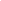 